	bildung-tirol.gv.at
Heiliggeiststraße 7
6020 Innsbruck
office@bildung-tirol.gv.at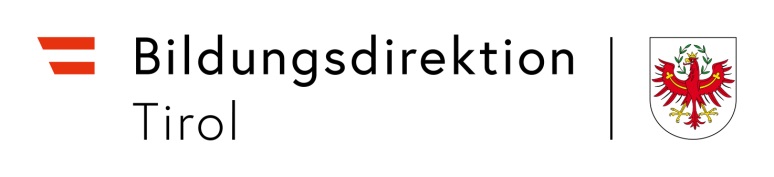 Ansuchen um Überstellung in das Entlohnungsschema IL bzw. um Übernahme in ein unbefristetes Dienstverhältnis(für Landeslehrpersonen)im Dienstweg vorzulegenIch ersuche um Überstellung in das Entlohnungsschema IL bzw. um Übernahme in ein unbefristetes Dienstverhältnis zum nächstmöglichen Zeitpunkt.	Ort, Datum	UnterschriftEinzubringen über die Außenstelle      Name: 	     	Adresse: 	     	Telefon-Nummer:	     	Personalnummer:     		Schule: 	     	Eingangsstempel der BildungsdirektionOrt, DatumOrt, DatumUnterschrift Mitarbeiter Außenstelle